Технологическая карта урока№п\пЭтап урокаДеятельность учителяДеятельность учениковФормируемые УУД1Организационный  этапЗдравствуйте,  ребята! Каким бы вы хотели видеть урок? -Но для этого нужно помнить, что вы одна дружная семья и от работы каждого зависит общее дело, его результативность. И девиз урока-« Никто не знает так много, как все мы вместе!» На парте у каждого лежат цветные полоски. Разбейтесь на группы по цвету полосок. ( 4 группы по 7 человек)                                                                                    У каждой группы есть листочки с вопросами, советуйтесь и отвечайте. Чья группа быстрее и правильнее ответит.Разминка.                                                                                                      1) Группа слов, которая выражает законченную мысль. (Предложение)2) Что составляют подлежащее и сказуемое? (Основу предложения) 3) Как называется предложение, которое состоит из простых предложений связанных по смыслу и интонационно? (Сложное) 4) Сколько грамматических основ в сложном предложении? (Две и более) 5) Какой знак препинания употребляется между простыми предложениями в составе сложного? (Запятая) 
6)  Как связаны простые предложения в составе сложного? (По смыслу и интонационно) Приветствуют учителя, гостей. Настраиваются на работу.Аргументируют свои ответы.Отвечают на вопрос учителя.Групповая работа.                                Разбились на группы. Работа в группах. Проверка выполнения задания, устно.Личностные:- выражать положительное отношение к процессу познания, проявлять внимание.Регулятивные:- нацеливание на успешную работу.- выполнять задание в соответствии с поставленной цельюКоммуникативные:- оформлять свои мысли в устной форме.Коммуникативные:-умение слушать и слышать друг друга;- высказывать свои мысли.Познавательные:- уметь ориентироваться в своей системе знаний по данному вопросу.Физ. минутка2Воспроизведение и коррекция знаний, навыков и умений учащихся, необходимых для творческого решения поставленных задач.Садитесь на свои места.                                                             Откройте тетради. Запишите число. Классная работа. Дифференцированная работа.(По вариантам + слабые ребята). 4 человека у доски(сильные)                                      Выпишите на слух: 1 вариант - Сложное предложение.                                                       2 вариант - Простое с однородными членами предложения.                                                                                      Кто затрудняется выпишите простое предложение и разберите его синтаксически.                                                                              Шел  летний дождь. (простое) Далеко в разрывы туч светило солнце, и степь блестела.( сложное) Сильнее запахли травы, хлеба и луга.(простое с однородными членами) Индивидуальная работа.                                    Дети самостоятельно работают.Проверяют, исправляют ошибкиЛичностные:-проявлять вниманиеРегулятивные:-нацеливает на самоконтроль выполняемой работыКоммуникативные:-обучает умению слушать и записывать, развивает вниманиеПознавательные:- уметь ориентироваться в своей системе знаний по данному вопросу.3Постановка цели и задач урока. Мотивация учебной деятельности учащихся.Какие союзы вы знаете? Какова роль союзов в предложении?Соедините союзы с предложениями.                               (Проблемная ситуация), а,но, ии, а,но, ииКогда перед и ставится запятая , а когда нет? Как узнать?Сформулируйте тему урока и его цель и задачи.По смотрите на записанные предложения как действовали,  расставляя знаки препинания?                  Составьте алгоритм "Как нужно действовать, чтобы правильно поставить запятые в сложном предложении"    ( Работа в парах.)1) Найди грамматическую основу предложения. 2)Подчеркнуть грамматические основы. 3) Определить их количество.(Если 2 и более: предложение сложное)4)Если предложение сложное, найти границы.5)Выделяю союз.6)Перед союзом ставлю запятую.Проверка (проговорить 2 алгоритма). Кто согласен? (показывают знаком) Кто не согласен? (-)Откройте учебник на стр. 71 упр.75. Самостоятельно проверьте алгоритм.Высказывают свои мнения.Высказывают свои мнения, соединяют  союзы с предложениями.Высказывают свои мнения. Формулируют тему урока и цель и задачи.              Работают в парах, на листочках составляют алгоритм.Проверка вслух ( 2 алгоритма). Работа с учебником. Самопроверка.Личностные:-установление связи между учебной деятельностью и мотивом.Регулятивные:-учит строить алгоритм деятельности, работать по образцу.Коммуникативные:-развивает монологическую, диалоговую речь.-умение слушать и слышать друг друга;Познавательные:-учит определять  тему и главную мысль.-выполнять универсальные логические действия: анализ, синтез. обобщение.-развивает продуктивные методы работы с учебникомФиз. минутка4Актуализация знаний. (с целью подготовки к контрольному уроку)Нужно ли пользоваться алгоритмом? Для чего? На какие предложения нужно обратить особое внимание? Почему?У каждого есть карточка. Выполните задание. Взаимопроверка. Оцените работу товарища. Карточка. Расставьте знаки препинания.Я сидел на печке и выглядывал из-за трубы. Сморщились молодые побеги, и цветы завяли. Доверчивый снегирь легко попадает в сети и быстро привыкает к хозяину. Мальчики принесли кожаный чемодан и поставили на стол. В синем небе мерцают звезды, и на белом инее радужно искрятся нежные пушинки.Проверяют по мультимедиа (презентация) Фронтальная работа  Ответы детей                      ( предложения с союзом И ) Если сложное, то перед и ставим запятую. Если простое с однородными членами, то только  перед повторяющемся союзом и.Работают самостоятельно.Взаимопроверка. Оценивают работу друг друга.Проверяют по мультимедиа.Личностные:-выражать положительное отношение к процессу познания, проявлять внимание.Регулятивные:-учит работать по алгоритму.-способствует развитию самоконтроля, самооценке.Коммуникативные:-развивает внимание-учит учебному сотрудничествуПознавательные:- учит построению цепочек рассуждений, обоснованию5Применение знаний и умений в новой ситуацииПосмотрите внимательно на экран. Прочитайте. (Записаны предложения, в которых не правильно употреблены союзы. Нужно заменить союзы,  составить схемы предложений)                                 и1) Наступило утро, а туристы отправились в поход.[ =  -], и [- =].   а2) Солнышко еще не взошло, и на дворе уже светло.[- =], а [- =].                                                          и3) Вода в реке Волге поднялась, но Волга стала широкой, как море.[ - =], и [ - =].Какой вывод можете сделать, глядя на это упражнение?Ответы детей. Нужно заменить союзы. Самостоятельная работа в тетради.Самопроверка.Правильно употреблять союзы, может измениться смысл.Личностные:-учит работать над                    смысловым образованиемРегулятивные:-- выполнять задание в соответствии с поставленной целью- способствует развитию самоконтроля, самооценке.Коммуникативные:-развивает вниманиеПознавательные:-выполнять универсальные логические действия: анализ, синтез. обобщение.- учит построению цепочек рассуждений, обоснованию6Обобщение и систематизация знанийСнова разбейтесь на группы, как в начале урока. Нужно придумать и задать вопрос по теме урока для другой группы. Групповая работа.            Примерные вопросы             (1 Когда ставится запятая в сложно предложении? 2 Для чего нужно знать алгоритм постановки запятой?3 Почему нужно правильно употреблять союзы?4 Чем отличаются сложные предложения от простых?)Личностные:-выражать положительное отношение к процессу познания, -проявлять внимание.Регулятивные:- нацеливание на успешную работу.-создает условия для целеполаганияКоммуникативные:- развивает монологическую, диалоговую речь, учит ставить вопросы.-учит правилам участия в коллективной деятельностиПознавательные:- учит опираться на уже известное учащимися-уметь ориентироваться в своей системе знаний по данному вопросу7Контроль усвоения Контроль проводится устно в виде игры «Будь внимателен» Если предложение сложное - хлопаем, если предложение простое или с одиночным союзом и не хлопаем.Дверь тихонько заскрипела, и в светлицу входит царь…(Хлоп)Яблоня и рябина шуршали по стеклам…Петушок угомонился, шум затих, и царь забылся. (Хлоп)Листья и травы были полны влаги.Индивидуальная работаЛичностные:- проявлять внимание.Регулятивные:- выполнять задание в соответствии с поставленной цельюКоммуникативные:- умение слушать и слышать Познавательные:- уметь ориентироваться в своей системе знаний по данному вопросу8Информация о домашнем задании, инструктаж по его выполнению.В учебнике стр. 78 упр. 2Продолжить каждое предложение так, чтобы получилось сложное предложение с союзом и, а за тем  простое с однородными сказуемыми, которые соединяет союз и.Солнце сияло и ....1 Солнце сияло, и его лучи согревали землю.2 Солнце сияло и грело землю.Выделить основу предложения, поставить где нужно запятые. Образец записи есть в учебнике.Личностные:- проявлять внимание.Регулятивные:- выполнять задание в соответствии с поставленной цельюКоммуникативные:- умение слушать и слышать друг друга;Познавательные:-учит опираться на уже известное -уметь ориентироваться в своей системе знаний по данному вопросу9Рефлексия                            ( подведение итогов урока)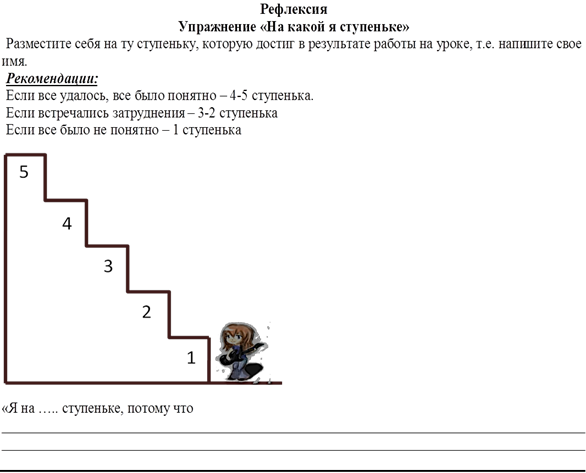 Личностные:- установление связи между учебной деятельностью и работой на уроке-- выражать положительное отношение к процессу познания:Регулятивные:- оценивать результаты своей работы.Коммуникативные:- развивает внимание- умение заслушивать выступления других.Познавательные:- уметь ориентироваться в своей системе знаний по данному вопросу